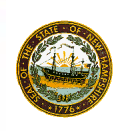 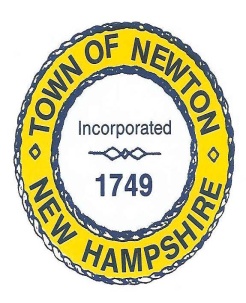  NEWTON CONSERVATION COMMISSIONDATE: THURSDAY, May 3, 2018  TIME: 7:30      LOCATION: NEWTON TOWN HALL, 2 TOWN HALL ROADRear of BuildingMinutesCall to Order, Roll Call VoteVice Chairperson Nancy Slombo opened meeting at 7:30pm   ~ In attendance; Trisha McCarthy, Molly Wilson. Lisa Gonyer, selectmen Liaison. Minutes were transcribed and typed by Trisha McCarthy.   Guest: Scott Greenwood, 72-74 Whittier StDiscussion 72-74 Whittier Street: Mr. Greenwood (home owner) at 72-74 Whittier StreetExplained how he will finish the front yard.Discussed a new problem with water coming down hill into his back yard. This is a new problem.  We will have to check out the property by the horse corral.  Slombo motioned to do a site walk on the May 17, 2018 @ 6pm on 72-74 Whittier, second by Wilson, all in favor  Minutes:January 18, 2018, minutes were reviewed.  (Note:  Peter Mears was contacted about keys to pole gates)  Slombo motioned to accept as written, second by Gonyer and all in favor.February 1, 2018 minutes were reviewed: Goyner motioned to accept as written, second by Wilson, all in favorMarch 15, 2018 minutes were reviewed: Estabrook motioned to accept as written, second by Goyner, all in favorDiscussion 70 Smith Corner:  Water issues from altering terrain.  Left of driveway water is highWater on the right side of chicken coup is also flooded.  Concerns of contaminated ground water.  Wilson motioned to have a site walk on 6:45pm @ 70 Smith Corner on May 17th, 2018Contact Jeanne Cashin.  It was brought to our attention that gentlemen showed up at the Transfer Station with a mattress and tire stating that Ms. Cashin said this was approved by Conservation Commission.  This was not approved by Conservation Commission as an Earth Day activity, nor authorized by Conservation Commission.Wilson made motion to have Vice Chairperson Slombo sign a permit allowing beach sand to be delivered to beach.  Remind the Newton Recreation Commission that sand must be 6 feet away from the high water mark.  Second by Estabrook, all in favor.Discussion: Request from Country Pond Lake Association, for monitoring of Country Pond for water quality. See attached letter explaining how the program works.    After much discussion, Goyner motioned to advise Country Pond Lake Association that the Conservation Commission has not budgeted for this, and suggests they come back to us at the end of the year and advise us of their monitoring status for this year as well as how much they have collected towards the monitoring at Country Pond for next year.  Second by Slombo and all in favor. Respond to abutter of Busch Farm: re: Resident wanted clarification of ATV’s usage on the Busch Farm.  Discussed her email and will respond to her that they are allowed on the property.  Also discussed, if she notices excessive ATV activity, she can contact the local Police Department.  They have an ATV and can check out activity.   Goyner brought up the Scenic Road Public Hearing for Gale Village Road.  It was decided that McCarthy will contact Road Agent and request potential trees that might be removed or timed (for the plan for widening Gale Village) be flagged so that members of conservation commission and residents of town have an idea of the trees that would be removed.   Slombo made motion, Second by Wilson, all in favor.Right to Know workshop is going to be scheduled.  Conservation will be invited.MS-4 workshop 6/26/18  All welcome.Motion by Goyner to elect Molly Wilson as Chairperson for Conservation Commission for a three year term ending on 4/1/2021, Second by Estabrook,  all in favor…Motion by Estabrook to elect Nancy Slombo as Vice Chair of Conservation Commission for a two year term ending on 4/1/2020. Second by McCarthy and all in favor.  Slombo motioned to close meeting @9:19pm.  Second by Estabrook, all in favorRespectfully submitted, 	Trisha McCarthy